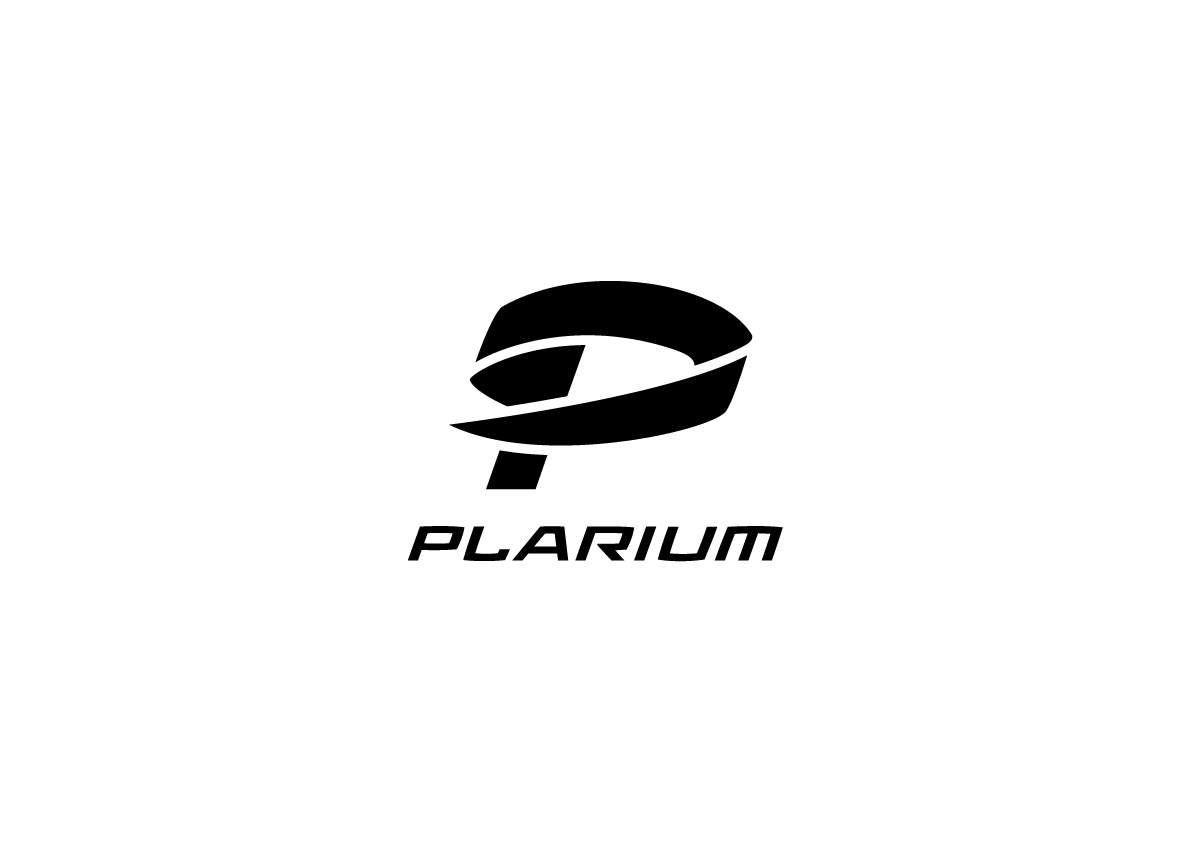 PLARIUM 推出休閒冒險手機遊戲《海底世界三峰接龍》首個將接龍與敘事類冒險合為一體的上市遊戲  台拉維夫 雅法，以色列—— 2020年04月02日—— PLARIUM，一家一流的手機、社交、和網絡遊戲開發者，全球擁有超過2.9億名玩家，非常榮幸地能夠宣佈在安卓和iOS平台上推出最新獨樹一幟的休閒冒險遊戲，海底世界三峰接龍。這個富含故事劇情的三峰接龍遊戲提供了令人沉浸其中的敘述性劇情及物品收集和城鎮設計等玩法。遊戲的背景設定在一座典型田園詩般的海底小鎮岩石城中，但這座小鎮飽受了海底風暴的摧殘。玩家必須通過優秀的接龍技巧來贏得寶石，以幫助阿福和他的魚友們重建並擴大這座小鎮，讓它變得比以往更輝煌繁榮！在旅途中，玩家將挖掘古代文物、主持時裝秀、迎接新的居民、破案等等。PLARIUM公司的遊戲製作人奧列格·雅科夫列夫（Oleg Yakovlev）表示：「PLARIUM多年來一直在策略和角色扮演類的遊戲中開發以敘事為主的遊戲，也從中看出我們的休閒觀眾對於這類遊戲的強烈需求。」「這也是為什麼我們致力於打造第一款融合接龍 機制、以敘述為主、和客製化小鎮玩法的遊戲，給玩家們一個從未在這類型遊戲中體驗過的全新挑戰！」海底世界三峰接龍 富有超過30種3D動畫角色，並且擁有超過2000個精心設計的關卡，關卡的遊戲機制豐富多彩，讓玩家們能夠參與和享受遊戲。主要遊戲元素包括：比任何接龍都擁有更多「阻礙」和「加成」的遊戲： 海底世界三峰接龍有15種以上的獨特阻礙和6種加成，給玩家們無限的挑戰。600種精彩刺激的劇情任務： 玩家會和各式各樣的角色一起幫助岩石城成長為一個擁有馬戲團、圓形劇場、主題公園等等的風光小鎮。每天都有史詩級挑戰：海底世界三峰接龍有許多特別的接龍活動及每日任務等等。成千上萬的小鎮自訂選擇：玩家可以按照他們想要的方式重建岩石城。海底世界三峰接龍現已對世界各地的玩家開放以下版本的語言：英語、法語、德語、義大利語、日語、韓語、俄語、西班牙語、土耳其語、繁體中文、簡體中文和葡萄牙語。該遊戲可以通過App Store和Google Play下載。關於PLARIUM成立於2009年，PLARIUM環球公司致力於為全球核心玩家和休閒玩家創造最好的手機遊戲和社交體驗。超過2.9億註冊使用者，我們始終驕傲地居於Facebook核心遊戲研發者前列。Plarium擁有超過1400名員工，八個辦公室，總部位於以色列，且研發工作室也遍佈歐美。我們的遊戲可通過iOS、安卓、PLARIUM PLAY，和其他各大社交平台如Faeboook、VKontakte、Odnoklassniki、Mail.ru和網路瀏覽器進行遊戲。PLARIUM於2017年10月由Aristocrat收購，並作為自有分支機構運營。 媒體聯繫方式：Deanna Dweck 										        Ross BlumePlarium										       PLARIUM熱度公關電話：	+972 9 9540211轉116						電話+1-310-481-1431轉18      郵件地址：deanna@plarium.com 			                郵件地址： ross.blume@fusionpr.com 